Паспорт программы летнего лагеря с дневным прибываем 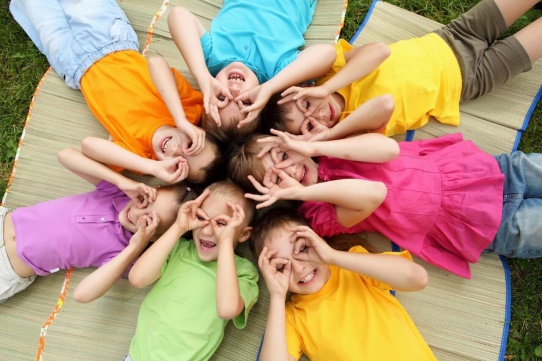 при МАОУ «СОШ № 101» г. Перми «Нескучные каникулы»Название программыПрограмма «Нескучные каникулы» летнего оздоровительного лагеря с дневным пребыванием детей при МАОУ «СОШ №101» г. ПермиАвторы программыНачальник ЛДО: Мусихина Людмила НиколаевнаОрганизаторы досуга:Чудинов Денис Федорович, Ищенко Елена Павловна	Краткая аннотация программыАктуальность: Среди современных детей 6-11 лет наблюдается низкий уровень осведомленности об истории родного края, своей семьи. 2022 год посвящен народному искусству и нематериальному культурному наследию народов России. В связи с этим представляет интерес изучение детьми историю своей малой Родины, знакомство с национальными традициями, культурой и историей Пермского края.Также, очень важно для здоровья детей, чтобы после долгого периода учебного года произошла разрядка накопившейся напряжённости. К сожалению, реальностью нашей жизни стало то, что социально-экономические реформы ухудшили положение семьи, и в большей степени положение детей. Многие родители самоустранились от воспитания, разрушается традиционная структура семьи, меняются общепринятые нормы поведения. Участниками лагерных смен являются дети, разные по состоянию здоровья, с различными творческими способностями, успеваемостью, социальным опытом, из разных   семей.Отличительная особенность: Программа ЛДО построена на основе игры «Путешествия по Пермскому краю» (Ученики знакомятся с национальными традициями, культурой и историей Пермского края).Новизна:В рамках реализации программы ЛДО «Нескучные каникулы», дети знакомятся не только с историей Пермского края, но и обучаются и применяют изобретательские навыки.Направления содержания деятельности программы- физкультурно-оздоровительное направление (охрана и укрепление здоровья, совершенствование физического развития учащихся, улучшение физической и умственной работоспособности, воспитание привычки к здоровому образу жизни);- художественно - эстетическое направление (развитие творческой активности личности ребенка, создание ситуации успешности, формирование интереса к искусству и художественно-эстетическому творчеству);- экологическое направление (формирование целостного взгляда на природу и место человека в ней);- духовно-нравственное направление (воспитывать активную гражданскую позицию, формировать любовь и уважение к национальной культуре истории и традициям).Характеристика целевой группы/категории участников/адресаты программыучащиеся начальной школы и дошкольники (будущие первоклассники) в возрасте 6-11лет. Обязательным является вовлечение трудных детей, детей – сирот, детей с 3 группой здоровья и ЛФК, ребят из многодетных и малообеспеченных семей, а также семей группы риска.Срок реализации20.06.2022-07.07.2022 гг.Цель и задачиЦель:  - создать благоприятные условия для укрепления здоровья и организации досуга учащихся во время летних каникул, развития творческого и интеллектуального потенциала личности, ее индивидуальных способностей и дарований, творческой активности с учетом собственных интересов, наклонностей и возможностей.Задачи:Оздоровительные:-  организовать систему оздоровительных мероприятий;-  способствовать укреплению навыков к здоровому образу жизни;Обеспечить длительное пребывание детей на воздухе;Воспитательные:Создать условия для личностного развития каждого ребёнка; Раскрыть творческий потенциал детей;Создать условия, способствующие формированию навыков здорового образа жизни;Содействовать формированию активной жизненной позиции, младшего школьника; Организация среды, предоставляющей ребенку возможность для самореализации на индивидуальном личностном потенциале.Формирование у ребят навыков общения и толерантности;Создание условий для воспитания культуры общения. Образовательные:Создать условия для укрепления здоровья, физической выносливости;Вовлечь детей в активную спортивно-оздоровительную деятельность;- формирование культурного поведения, санитарно-гигиенической культуры;- воспитывать гражданские и нравственные качества, развивать творческое    мышление необходимое для практической деятельности, познания, ориентации в окружающем мире. Развивающие:Развитие способности глубокого сосредоточения, созерцания наблюдаемого живого объекта в многообразии его жизненных проявлений;Создания условия для развития координированности и коммуникативности детского коллектива – через творческую самостоятельную, объединяющую деятельность детей в смешанных группах, через самоуправление.-  расширить через игровой сюжет двигательную активность ребёнкас учётом их индивидуальных и возрастных особенностей; -  развить различные формы общения в разновозрастных группах;	Модули программыКоллективно-творческие дела:КТД проводиться  в  первые  дни организационного периода в лагере. КТД нужно для того, перезнакомить детей в отряде, узнать творческий потенциал отряда, умения и таланты детей, выявить лидеров,  а  так  же  чтобы  помочь  каждому  ребёнку  понять,  что  он  может придумать и сделать что-то творческое и интересное. Поэтому в КТД должны быть  задействованы  все  члены  отряда.  Для  проведения  каждого  КТД  нужны произвольные микрогруппы, которые должны состоять из 4-5 детей.Модуль органы самоуправления:На каждом отряде стоят  старшие дети, которые прошли «Школу вожатого». Дети совместно организуют в отрядах распределение обязанностей и подготовка к мероприятиям лагерной смены.Модуль дополнительного образования: В течение всей смены ребята посещают разные мастер-классы и получают дополнительные знания и умения.Модуль ЗОЖ:- утренняя зарядка;- спортивные мероприятия;- спортивные  игры и соревнования:- закаливание, солнечные ванны;- подвижные игры на свежем воздухе:- режим дня с тихим часом.Модуль эстетическое оформление:- план сетка – мероприятий на всю смену;- выставка  детских поделок после мастер-классов;- отрядные уголки;- стена настроений;- стена объявлений.Модуль профилактика и безопасность:- памятки юного пешехода;- правила поведения на территории лагеря;- правила безопасности в летние каникулы.Модуль работа с вожатыми и воспитателями:- группы в вайбере или социальных сетях для передачи информации;- мини – оперативки для уточнения информации и коррекции мероприятий;- время для подготовки мероприятий;- вечерние огоньки для вожатых и воспитателей и план действий на следующий день.Модуль работы с родителями:- входное родительское собрание;- создание родительских групп в социальных сетях и передача информации родителям;- информация  на доске объявлений для родителей; Ключевые содержательные линии программыИзобретательское направление (ТРИЗы), спортивно-оздоровительное направление, краеведческое направление.Ожидаемые результатыОбязательные:Общее оздоровление воспитанников, укрепление их здоровья.Укрепление физических и психологических сил детей, развитие лидерских и организаторских качеств, приобретение новых знаний, развитие творческих способностей, детской самостоятельности и самодеятельности.Получение участниками смены умений и навыков индивидуальной и коллективной творческой и трудовой деятельности, социальной активности.Развитие коммуникативных способностей и толерантности.Расширение кругозора детей.Повышение общей культуры учащихся, привитие им социально-нравственных норм.Желательные/предполагаемые:Приобретение новых знаний и умений в результате занятий в кружках (разучивание песен, игр, составление проектов)Личностный рост участников смены.Повышение творческой активности детей путем вовлечения их в социально-значимую деятельность.Ресурсы реализации программыКадровые: начальник лагеря, воспитатели, медработник, техперсоналМатериально-технические: помещения МАОУ «СОШ №101», канцелярские принадлежности, техническое оборудование (компьютеры, проекторы, смарт доска и пр.), стадион «Гайва», парк им. Чехова, кинотеатр «Родина», библиотека им. Островского.Финансовые: дополнительная родительская плата за мероприятия.